  Драги осмаци , обнављамо неметале , понавите киселе оксиде ,киселине    Ово је ваш нови домаћи .Домаће слати на mirijanailic1983@gmail.com   Рок за слање је 11.5.2020                  Наставнице хемије                   Неметали – домаћи 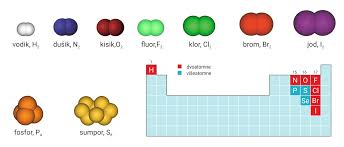 1. Напиши формуле:а) угљеник(IV)-оксида ___________, 	б) азотне киселине _________________,в) амонијака ____________________,	г) сумпор(VI)-оксида2. Допуни и изједначи хемијске једначине:а) N2 + H2          ___,          б) Zn +        ..........              ZnCl2 + H2,	в)     SO2 + O2     =    .....   + ........  , 	г) N2O5 + H2O          ___ + …....3.Представи хемијском сомболиком:А) 5 молекула озонаБ) осам атома сумпораВ) шест молекула водоникаГ) пет молекула сулфатне киселине4. Напиши раекције кислих оксида и воде :А)  SO3 +  H2O  = b) CO2  + H2O =v) азот (III) –оксида и воде и изједначи  хемијске реакције.